В соответствии со статьей 179 Бюджетного кодекса Российской Федерации и решением Собрания депутатов Торопецкого района от 08.10.2012 г. № 173 «Об утверждении Положения о бюджетном процессе в Торопецком районе», администрация Торопецкого района ПОСТАНОВЛЯЕТ:1. Утвердить муниципальную программу Торопецкого района «Жилищно-коммунальное хозяйство  Торопецкого района» на 2023 - 2028 годы (далее - муниципальная программа) согласно приложению.2. Определить главным администратором муниципальной программы администрацию Торопецкого района.3. Настоящее постановление вступает в силу с момента подписания, подлежит размещению в сети интернет на официальном сайте администрации Торопецкого района. До 1 января 2023 года настоящее постановление применяется исключительно к отношениям, возникающим в связи с формированием бюджета Торопецкого района на 2023 год и на плановый период 2024 и 2025 годов.4. Постановление администрации Торопецкого района от 07.11.2018 №456 «О муниципальной программе Торопецкого района «Жилищно-коммунальное хозяйство  Торопецкого района» на 2019 - 2024 годы» признать утратившим силу с 1 января 2023 года. Глава Торопецкого  района                                                         А.Г. Бриж                                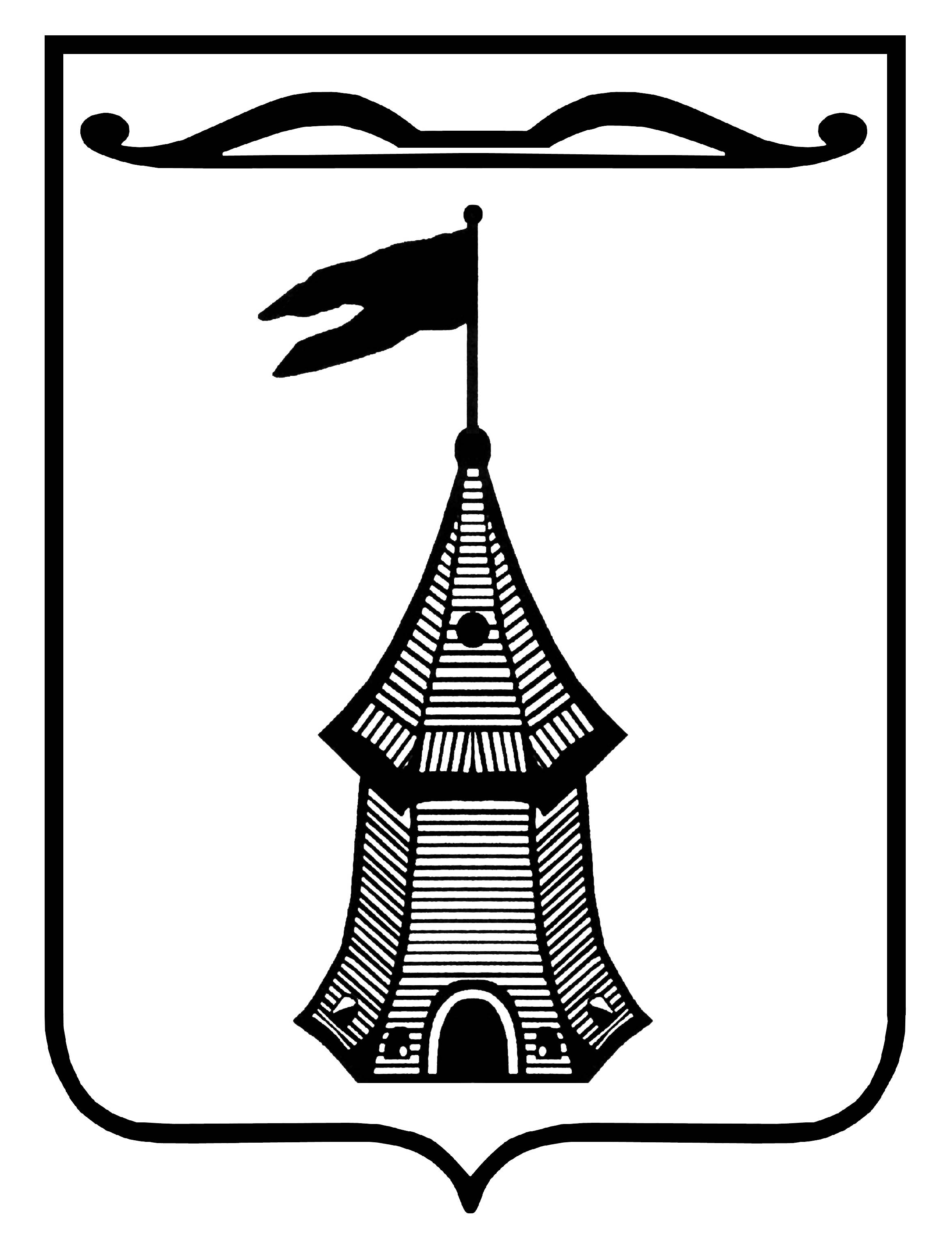 АДМИНИСТРАЦИЯ  ТОРОПЕЦКОГО РАЙОНААДМИНИСТРАЦИЯ  ТОРОПЕЦКОГО РАЙОНААДМИНИСТРАЦИЯ  ТОРОПЕЦКОГО РАЙОНАТВЕРСКОЙ ОБЛАСТИТВЕРСКОЙ ОБЛАСТИТВЕРСКОЙ ОБЛАСТИПОСТАНОВЛЕНИЕ___________г.Торопец№ ____   Об утверждении муниципальной программы Торопецкого района «Жилищно-коммунальное хозяйство  Торопецкого района» на 2023 - 2028 годыОб утверждении муниципальной программы Торопецкого района «Жилищно-коммунальное хозяйство  Торопецкого района» на 2023 - 2028 годы